City of Townsend Expression of     Interest Form 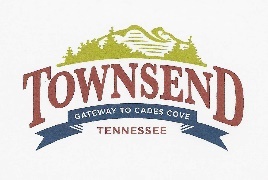 Instructions: Please print legibly in black ink or type, if possible.  Please do not write on the back of this form; attach another sheet of paper if needed. Return the completed form to the City Recorder’s office by mail (P.O. Box 307, Townsend, TN 37882), by email (cityoftownsend@gmail.com), or in person at City Hall (123 Tiger Dr.)Please indicate which of the following boards and commissions meet your interest: 	□ Board of Zoning Appeals	 	□ Planning Commission 	 	  	 □ Parks & Recreation  	 	                       □ Other 	 	 Name:  Home Address:   Email Address:  	 Phone Number:  	 Total Number of Years You Have Lived in Townsend:  Occupation:  Prior Appointed or Elected Offices Held (if any):  Present/Past Community Volunteer Activities:   Reasons for Your Desire to Serve on this Board/Commission (specific interests, experience, and/or qualifications that would make you an effective board/commission member):   For City Use Only: Appointed to:  ________________________ Date: _____________________________________ 